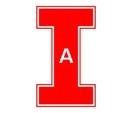 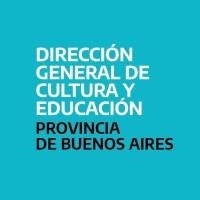                                                                                                                           I.S.F.D nº 101 Ciclo lectivo: 2024 En función a la normativa vigente de la Provincia de Buenos Aires para el Nivel Superior se resuelve que se llevará a cabo el siguiente procedimiento para el otorgamiento de “equivalencias”.  El trámite será de manera virtual mediante correo electrónico, enviando toda la documentación solicitada en un solo email a: isfd101@yahoo.com.ar Requisitos obligatorios que debe cumplimentar el/la estudiante:  Nota de solicitud de equivalencia (al final de este instructivo) firmada, de Unidades Curriculares acreditadas en la misma institución u otra de estudios superiores reconocidas oficialmente.  Resumen de solicitud de equivalencia -formulario A14-.  Solicitud por unidades curriculares -formulario A14a.  Acompañar la solicitud con el certificado analítico de estudios realizados y el/los programa/s que corresponda/n en los que conste carga horaria, contenidos y bibliografía, de la/s unidad/es curricular/es en el/las que solicita equivalencia. La documentación deberá estar debidamente certificada, de lo contrario no se evaluará la/s equivalencia/s presentada/s y pasada la fecha tope de presentación, no se recibirán más. Procedimiento administrativo: Fecha límite de presentación de la solicitud de equivalencias: 28/03/2024. El estudiante deberá presentar toda la documentación solicitada a la siguiente casilla de correo: isfd101@yahoo.com.ar –indicar en el asunto: solicitud de equivalencia y en el cuerpo del mail: Nombre y Apellido completos, DNI y curso en el que está matriculado. La presentación de la documentación se realizará durante la matriculación.  Ingresantes 2024: la presentación de equivalencias podrá realizarla por única vez en toda la carrera y será en el momento de matriculación del/la estudiante. Es decir que, pasada esa instancia, no se podrán solicitar equivalencias en los siguientes años de cursada.  Los formularios para presentar se encuentran en la página web del instituto.  Las equivalencias serán resueltas y notificadas a los estudiantes mediante el correo oficial  hasta el 30/04  del corriente siendo evaluadas por el Jefe de carrera y los profesores involucrados.     El resultado del tratamiento administrativo podrá ser:  Se otorga equivalencia total.  ✓ No se otorga equivalencia.  IMPORTANTE: el/la estudiante debe matricularse y cursar la materia hasta saber que se le otorgó o no la equivalencia. Caso contrario, perderá la regularidad de la materia cuando habiendo tenido que cursar y el resultado de la equivalencia no fue otorgada.  NOTA DE SOLICITUD DE EQUIVALENCIAS Villa Domínico, ....... de ....................... de 2024 Al Sr. Director del I.S.F.D. N° 101 de Avellaneda Prof. Luciano Verdiglione S/D     Tengo el agrado de dirigirme a Ud. a efectos de solicitar equivalencias para: 1er año ........ 2do año........ 3er año ........ 4to año ........ (Marcar con una cruz)                                              Actualmente soy estudiante de .......... año de turno ................., habiendo ingresado en el año/ciclo lectivo ..........  Se adjunta: Formulario A14 y A14a, Certificado Analítico, Fotocopia de D.N.I. actualizado y programas certificados.  Datos Personales Apellido y Nombre .................................................................................. DNI: ............................ Tel: ........................................                                              A la espera de una respuesta favorable, saludo atentamente.                                                                                                                                                           ___________________                                                                                                                                                                 Firma y aclaración 